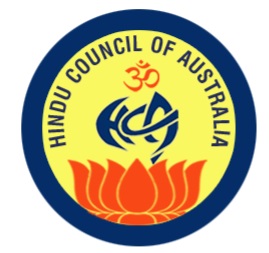 Hindu Council of AustraliaTeacher Basic TrainingContentsBASIC TRAINING STANDARDAs SRE approved providers we need to ensure that all SRE teachers have access to basic training standards.These standards include the following:Understanding the history of SRE in NSW and the role of the SRE teacherDiscussing the Special Religious Education Procedures, Code of Conduct, Child Protection and WWCC requirementsUnderstanding school protocolsPlanning for and implementing effective teaching and learningCreating and maintaining supportive learning environments Reviewing, reflecting and assessingpersonal feedback Engaging in professional training and ongoing learningThe basic training will further organise these standards into four domains of Context,Knowledge, PracticeandProfessional Learning.It is recognised that the following represents a minimum standard of training.  While this training is intended as basic entry level for those new to SRE, approved providers are free to mandate higher requirements.It is hoped, however, that this will foster a culture of ongoing formation and training amid teacherswho currently do not experience such a culture.Basic training is to be conducted and reviewed every five years with authorised training renewed annually. Approved providers are to ensure that all new teachers are trained.APPENDIX ASRE GUIDELINESAs a teacher of SRE it is expected that you:Be punctual and attend classes regularlyWear your name tag at all timesArrive at school 5-10 minutes before the class beginsSign in and out of the visitor’s book which is located in the school receptionIf you are unable to attend a lesson, ensure this is approved by your authorised SRE organiserGreet the students and complete class rolls. If your roll doesn’t match the students in attendance, please check with the school SRE coordinatorSupervise the students at all timesFollow the class procedures if a child is sick or has an accident during SRE class timeEnsure that any visitors invited into the classroom are approved by your authorised SRE organiser and the school SRE coordinatorTeach with sensitivity, being aware of the child and the family’s religious background, and adopt normal practices and courtesies expected of all teaching staff in the schoolBe courteous and polite to other faiths that teach their lesson at the same timeEnquire if any children have special learning difficulties, endeavouring to understand their special problems by consulting their normal class teacherOnly teach your curriculum. Do not discuss controversial topics as it may not be in accordance with the department’s Controversial Issues in Schools policyEnsure direct communication with parents is restricted to matters relating directly to SRE, as approved by your authorised SRE organiserUnderstand that counselling students for emotional problems is the responsibility of the school staff who have access to wider information and resources1.Basic Training Standard32.Context43.Knowledge54.Practice65.Professional Learning7CONTEXTCONTEXT1.2, 1.3, 1.4, 1.5 is to be trained ANNUALLYAdditional Notes1.1Outline the history of SRE in schoolsRead the Teachers ManualSee Appendix A: SRE GuidelinesLink to Religious Education Policyhttps://education.nsw.gov.au/policy-library/policies/religious-education-policy?refid=285776Refer to the Legislative ProvisionsEducation Act 1990, Sections 26, 30, 31, 32 and 33 and 33A1.2Understand the role and expectationsof the SRE teacher within a public school context Read the Teachers ManualSee Appendix A: SRE GuidelinesLink to Religious Education Policyhttps://education.nsw.gov.au/policy-library/policies/religious-education-policy?refid=285776Refer to the Legislative ProvisionsEducation Act 1990, Sections 26, 30, 31, 32 and 33 and 33A1.3Discuss the Code of ConductRead the Teachers ManualSee Appendix A: SRE GuidelinesLink to Religious Education Policyhttps://education.nsw.gov.au/policy-library/policies/religious-education-policy?refid=285776Refer to the Legislative ProvisionsEducation Act 1990, Sections 26, 30, 31, 32 and 33 and 33A1.4Review Special Religious Education Procedures and understand its contentsReview the Annual Assurance document and understand the responsibilities of an approved providerRead the Teachers ManualSee Appendix A: SRE GuidelinesLink to Religious Education Policyhttps://education.nsw.gov.au/policy-library/policies/religious-education-policy?refid=285776Refer to the Legislative ProvisionsEducation Act 1990, Sections 26, 30, 31, 32 and 33 and 33A1.5Review Child Protection policy inclusive of WWCCRefer to Teacher Authorisation Processes1.6Examine the safety of the teacher within a WHS contextLink to WHS policy https://education.nsw.gov.au/policy-library/policies/work-health-and-safety-whs-policyKNOWLEDGEKNOWLEDGEAdditional Notes2.1Discuss what we are doing and why we are doing itDefine what is a scope and sequence and link to the SRE curriculum2.2Explore through discussion “how and when children develop?”Discuss children’s milestones and variations2.3Review behaviour management techniquesIdentify three behaviourmanagement techniques for Primary and High School studentsRole play classroom behaviours and management techniquesHave a discussion via question and answerLink to DoE behaviour code for students:http://www.dec.nsw.gov.au/about-the-department/our-reforms/supported-students-successful-students/behaviour-code-for-studentsPRACTICEPRACTICEAdditional Notes3.2Identify components of a program/unit of workRevise salient points in the faith calendar, map and add supplementary topics3.3Cater for the diverse learning needs Think about utilising visual displays, talking at a slower pace, etc.3.3Plan for an SRE classTeachers should spend some time writing at least one lesson or unit in a collaborative workshop style then practise delivering the lesson amongst their peers.Workshop ideas can include:Teachers in groupsBrainstorm lesson ideas on butchers paperShare with the other groups3.4Lesson delivery – introduction, body, conclusionTeachers should spend some time writing at least one lesson or unit in a collaborative workshop style then practise delivering the lesson amongst their peers.Workshop ideas can include:Teachers in groupsBrainstorm lesson ideas on butchers paperShare with the other groups3.5Prepare resourcesLink to Social Media policyRefer to Interactive White Board and Digital Projectors policyPROFESSIONAL LEARNINGPROFESSIONAL LEARNINGAdditional Notes4.1Reflect and evaluate Reflect how the lesson went and what can be changed for next time. Refer to the Teacher Audit policy 4.2Discuss the Annual Assurance processBe aware of what the expectations are from the DoE for all Approved Providers4.3Further training and ongoing supportKnow who to approach for extra assistance